Тема № 1. “Сутність та види податкових ризиків”                                   (назва теми відповідно до РПНД)Міжпредметні зв’язки навчальна дисципліни «Управління ризиками в податково-митній сфері» посідає важливе місце в загальній структурно-логічній схемі підготовки магістра та ґрунтується на засвоєнні та володінні фундаментальних економічних дисциплін, зокрема таких як «Політична економія», «Мікроекономіка», «Макроекономіка», «Фінанси», «Місцеві фінанси», «Податкова система», «Податковий менеджмент», «Бюджетна система».Мета лекції вивчити поняття та класифікацію податкових ризиків, зрозуміти сутність та об’єктивну необхідність моніторингу, ознайомитись з процесом моніторингу податкових ризиків.План лекції (навчальні питання):1. Поняття та класифікація податкових ризиків2. Об’єкт, суб’єкт, джерела податкових ризиків, їх діалектична об’єктивно-суб’єктивна структура3. Ключові елементи керування податковими ризиками4. Характеристика зовнішніх факторів прямого і посереднього впливу на підприємницький ризикОпорні поняття: податкові ризики, джерела податкових ризиків, керування податковими ризиками, підприємницький ризикТема № 2. “Методи визначення та класифікація податкових ризиків”                                                     (назва теми відповідно до РПНД)Міжпредметні зв’язки навчальна дисципліни «Управління ризиками в податково-митній сфері» посідає важливе місце в загальній структурно-логічній схемі підготовки магістра та ґрунтується на засвоєнні та володінні фундаментальних економічних дисциплін, зокрема таких як «Політична економія», «Мікроекономіка», «Макроекономіка», «Фінанси», «Місцеві фінанси», «Податкова система», «Податковий менеджмент», «Бюджетна система».Мета лекції ознайомитись з аспектами ризику порушення податкового законодавства, вивчити індикатори податкових ризиків, типи ризиків держави як суб'єкта у сфері оподаткування, групи податкових ризиків. План лекції (навчальні питання):1. Аспекти ризику порушення податкового законодавства 2. Методи визначення податкових ризиків3. Типи ризиків держави як суб'єкта у сфері оподаткування4. Групи податкових ризиківОпорні поняття: порушення податкового законодавства, податкові ризики, метод визначення податкових ризиків, ризик держави як суб'єкта у сфері оподаткування Тема № 3. “Ризики податкових доходів бюджету та управління ними”                                                 (назва теми відповідно до РПНД)Міжпредметні зв’язки навчальна дисципліни «Управління ризиками в податково-митній сфері» посідає важливе місце в загальній структурно-логічній схемі підготовки магістра та ґрунтується на засвоєнні та володінні фундаментальних економічних дисциплін, зокрема таких як «Політична економія», «Мікроекономіка», «Макроекономіка», «Фінанси», «Місцеві фінанси», «Податкова система», «Податковий менеджмент», «Бюджетна система».Мета лекції вивчити ознаки видів чинників ризиків податкових доходів бюджету, чинники ризиків податкових доходів бюджету, ознайомитись з методами мінімізації та оптимізації ризиків податкових доходів бюджету.План лекції (навчальні питання):1. Ознаки видів чинників ризиків податкових доходів бюджету2. Чинники ризиків податкових доходів бюджету3. Розподіл платників податків за категоріями уваги4. Методи мінімізації та оптимізації ризиків податкових доходів бюджетуОпорні поняття: ризик податкових доходів бюджету, чинники ризиків податкових доходів бюджету, категорія уваги платників податків, мінімізація ризиків податкових доходів бюджету, оптимізація ризиків податкових доходів бюджетуТема № 4. “Управління ризиками як сучасний інструмент митного контролю”                                                         (назва теми відповідно до РПНД)Міжпредметні зв’язки навчальна дисципліни «Управління ризиками в податково-митній сфері» посідає важливе місце в загальній структурно-логічній схемі підготовки магістра та ґрунтується на засвоєнні та володінні фундаментальних економічних дисциплін, зокрема таких як «Політична економія», «Мікроекономіка», «Макроекономіка», «Фінанси», «Місцеві фінанси», «Податкова система», «Податковий менеджмент», «Бюджетна система».Мета лекції розглянути еволюцію наукових поглядів на феномен митного ризику, дослідити методологічні основи класифікації митних ризиків, вивчити класифікацію митних ризиків.План лекції (навчальні питання):1. Еволюція наукових поглядів на феномен митного ризику2. Методологічні основи класифікації митних ризиків3. Формалізація ризиків і загроз у системі економічної безпеки державиОпорні поняття: митний ризик, економічна безпека держави, класифікація митних ризиківТема № 5. “Теоретичні основи формування ефективної системи управління ризиками”                                  (назва теми відповідно до РПНД)Міжпредметні зв’язки навчальна дисципліни «Управління ризиками в податково-митній сфері» посідає важливе місце в загальній структурно-логічній схемі підготовки магістра та ґрунтується на засвоєнні та володінні фундаментальних економічних дисциплін, зокрема таких як «Політична економія», «Мікроекономіка», «Макроекономіка», «Фінанси», «Місцеві фінанси», «Податкова система», «Податковий менеджмент», «Бюджетна система».Мета лекції вивчити теоретичні основи системи управління ризиками, розглянути застосування автоматизованої системи аналізу та управління ризиками під час митного контролю, провести аналіз зовнішньоекономічної діяльності в контексті застосування системи управління ризиками.План лекції (навчальні питання):1. Теоретичний базис системи управління ризиками2. Застосування автоматизованої системи аналізу та управління ризиками під час митного контролю 3. Аналіз зовнішньоекономічної діяльності в контексті застосування системи управління ризиками Опорні поняття: система управління ризиками, автоматизована система аналізу та управління ризиками, митний контроль Тема № 6. “Міжнародний досвід щодо управління ризиками в митній сфері”                                                             (назва теми відповідно до РПНД)Міжпредметні зв’язки навчальна дисципліни «Управління ризиками в податково-митній сфері» посідає важливе місце в загальній структурно-логічній схемі підготовки магістра та ґрунтується на засвоєнні та володінні фундаментальних економічних дисциплін, зокрема таких як «Політична економія», «Мікроекономіка», «Макроекономіка», «Фінанси», «Місцеві фінанси», «Податкова система», «Податковий менеджмент», «Бюджетна система».Мета лекції розглянути міжнародні підходи та рекомендації щодо управління митними ризиками, проаналізувати міжнародний досвід щодо управління ризиками в митній справі.План лекції (навчальні питання):1. Міжнародні підходи та рекомендації щодо управління митними ризиками2. Аналіз міжнародного досвіду щодо управління ризиками в митній справіОпорні поняття: митні ризики, управління митними ризиками, митна справаУкладач:      __________                            Ярема Я.Р. професор, д.е.н., доцент______                            (підпис)                                    (ПІБ, посада, науковий ступінь, вчене звання)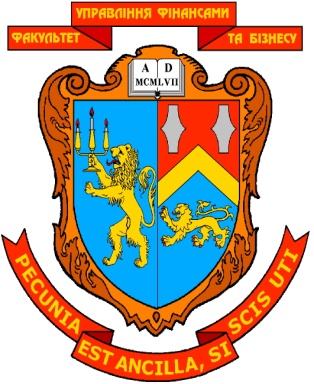 МІНІСТЕРСТВО ОСВІТИ І НАУКИ УКРАЇНИЛЬВІВСЬКИЙ НАЦІОНАЛЬНИЙ УНІВЕРСИТЕТ ІМЕНІ ІВАНА ФРАНКАФАКУЛЬТЕТ УПРАВЛІННЯ ФІНАНСАМИ ТА БІЗНЕСУЗАТВЕРДЖЕНОНа засіданні кафедри обліку і аудитуПротокол «___» від____________2019 р.В.о. зав. кафедри  ____________  проф. Є.М. Романів                (підпис)                     КОНСПЕКТ ЛЕКЦІЙ З НАВЧАЛЬНОЇ ДИСЦИПЛІНИ__ Управління ризиками в податково-митній сфері _(назва навчальної дисципліни)галузь знань: 07 «Управління та адміністрування»                                                 (шифр та найменування галузі знань)     спеціальність: 072 «Фінанси, банківська справа та          страхування»                                                     (код та найменування спеціальності)     спеціалізація: “Фінанси, митна та податкова справа”                                             (найменування спеціалізації)освітній ступінь: ______ магістр ______                                  (бакалавр, магістр)ЛЬВІВ 2019КАФЕдра обліку і аудитуМІНІСТЕРСТВО ОСВІТИ І НАУКИ УКРАЇНИЛЬВІВСЬКИЙ НАЦІОНАЛЬНИЙ УНІВЕРСИТЕТ ІМЕНІ ІВАНА ФРАНКАФАКУЛЬТЕТ УПРАВЛІННЯ ФІНАНСАМИ ТА БІЗНЕСУЗАТВЕРДЖЕНОНа засіданні кафедри обліку і аудитуПротокол «___» від____________2019 р.В.о. зав. кафедри  ____________  проф. Є.М. Романів                (підпис)                     КОНСПЕКТ ЛЕКЦІЙ З НАВЧАЛЬНОЇ ДИСЦИПЛІНИ__ Управління ризиками в податково-митній сфері _(назва навчальної дисципліни)галузь знань: 07 «Управління та адміністрування»                                                 (шифр та найменування галузі знань)     спеціальність: 072 «Фінанси, банківська справа та          страхування»                                                     (код та найменування спеціальності)     спеціалізація: “Фінанси, митна та податкова справа”                                             (найменування спеціалізації)освітній ступінь: ______ магістр ______                                  (бакалавр, магістр)ЛЬВІВ 2019